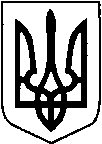 КИЇВСЬКА ОБЛАСТЬТЕТІЇВСЬКА МІСЬКА РАДАVІІІ СКЛИКАННЯДВАНАДЦЯТА   СЕСІЯ      Р І Ш Е Н Н Я
02.12.2021 р.                                   № 529-12-VIIІ
Про затвердження  технічних документацій із землеустрою,щодо встановлення (відновлення) меж земельних ділянок в натурі (на місцевості)та передачу  громадянам земельнихділянок у власність, які розташовані на території  Тетіївської міської ради                  Розглянувши заяви громадян, розроблені ПП «Земля», ФОП Шамрай Д.В.,ФОП Чабан М.М.,ФОП Тарнавський В.А., ТОВ «Український земельний кадастр» технічні документації із землеустрою щодо встановлення (відновлення) меж земельної ділянки в натурі (на місцевості), керуючись пунктом 34 частиною 1 статті 26, статті 59  Закону України «Про місцеве самоврядування в Україні», відповідно до статей 12,116,118,121,122,125,126,134,186 Земельного кодексу України, статтями 19, 25, 50, 55 Закону України «Про землеустрій», Закону України « Про державну реєстрацію речових прав на нерухоме майно та їх обтяжень» Тетіївська міська радаВИРІШИЛА :      1.Затвердити розроблені ПП «Земля», ФОП Шамрай Д.В.,ФОП Чабан М.М.,технічні документації із землеустрою щодо  встановлення (відновлення) меж земельних ділянок в натурі (на місцевості), які розташовані на території Тетіївської міської ради- Поліщук Катерині Антонівні  м. Тетіїв,  вул. Тургенєва, 3, площею 0,10 га  для  будівництва та обслуговування житлового будинку, господарських будівель і споруд (присадибна ділянка), кадастровий  номер 3224610100:01:088:0040;   - Фаєру Василю Андрійовичу  м. Тетіїв,  пров. Новий,10 площею 0,0940 га  для  будівництва та обслуговування житлового будинку, господарських будівель і споруд (присадибна ділянка), кадастровий  номер 3224610100:01:044:0026;   - Тарнавській Валентині Леонардівні  м. Тетіїв,  вул. Менделєєва, 77, площею 0,10 га  для  будівництва та обслуговування житлового будинку, господарських будівель і споруд (присадибна ділянка), кадастровий  номер 3224610100:01:181:0043;   - Касяненко Олені Анатоліївні  м. Тетіїв,  вул. Щаслива, 16 площею 0,0716 га  для  будівництва та обслуговування житлового будинку, господарських будівель і споруд (присадибна ділянка), кадастровий  номер 3224610100:01:187:0064;   - Паламарчук Надії Федорівні  м. Тетіїв,  пров. Добровольського, 9, площею 0,0641 га  для  будівництва та обслуговування житлового будинку, господарських будівель і споруд (присадибна ділянка), кадастровий  номер 3224610100:01:033:0042;   - Єрьоменку Олександру Михайловичу  м. Тетіїв,  пров. Добровольського, 7, площею 0,0889 га  для  будівництва та обслуговування житлового будинку, господарських будівель і споруд (присадибна ділянка), кадастровий  номер 3224610100:01:033:0041;   - Хохич Валентині Федорівні  м. Тетіїв, вул. Бурмоса, 6 площею 0,0592 га  для  будівництва та обслуговування житлового будинку, господарських будівель і споруд (присадибна ділянка), кадастровий  номер 3224610100:01:091:0042;   - Нікіташ Аллі Петрівні  м. Тетіїв,  вул. Цвіткова, 73-Б, площею 0,10 га  для  будівництва та обслуговування житлового будинку, господарських будівель і споруд (присадибна ділянка), кадастровий  номер 3224610100:01:155:0016;   - Нікіташ Аллі Петрівні  м. Тетіїв,  вул. Цвіткова, 73-Б, площею 0,02 га  для  ведення особистого селянського господарства, кадастровий  номер 3224610100:01:155:0015;   - Магдичу Владиславу Михайловичу  м. Тетіїв, вул. Снігурівській, 8 площею 0,10 га  для  будівництва та обслуговування житлового будинку, господарських будівель і споруд (присадибна ділянка), кадастровий  номер 3224610100:01:165:0025;   - Гуніній Наталії Олександрівні  м. Тетіїв, вул. Гоголя,11 площею 0,0753 га  для  будівництва та обслуговування житлового будинку, господарських будівель і споруд (присадибна ділянка), кадастровий  номер 3224610100:01:093:0044;   - Плюваку Василю Васильовичу м. Тетіїв , вул. Суворова, 43, площею 0,1000 га  для  будівництва та обслуговування житлового будинку, господарських будівель і споруд (присадибна ділянка), кадастровий  номер 3224610100:01:037:0025; - Кунделько Тетяні Миколаївні м. Тетіїв , вул. Академіка Байраківського, 46/2, площею 0,0303 га  для  будівництва та обслуговування житлового будинку, господарських будівель і споруд (присадибна ділянка), кадастровий  номер 3224610100:01:094:0054; - Потураєвій Вірі Степанівні  м. Тетіїв , вул. Автомобілістів, 17, площею 0,1000 га  для  будівництва та обслуговування житлового будинку, господарських будівель і споруд (присадибна ділянка), кадастровий  номер 3224610100:01:206:0033; - Мельнику Івану  Івановичу м. Тетіїв , вул. Цвіткова, 69-А, площею 0,0772 га  для  будівництва та обслуговування житлового будинку, господарських будівель і споруд (присадибна ділянка), кадастровий  номер 3224610100:01:153:0060; - Кучмай Ользі Миколаївні  с. Кашперівка , вул. Томчая, 29, площею 0,2296 га  для  будівництва та обслуговування житлового будинку, господарських будівель і споруд (присадибна ділянка), кадастровий  номер 3224683601:01:056:0030; - Демко Олені Іванівні с. Кашперівка , вул. Шевченка, 5, площею 0,1707 га  для  будівництва та обслуговування житлового будинку, господарських будівель і споруд (присадибна ділянка), кадастровий  номер 3224683601:01:043:0015; - Литвинюк Олені Григорівні  с. Росішки, вул. Центральній,37 площею 0,1756 га  для  будівництва та обслуговування житлового будинку, господарських будівель і споруд (присадибна ділянка), кадастровий  номер 3224685801:01:013:0006;   - Максимлюк Валентині Іванівні с. Кошів, вул. Кочубея, 44 площею 0,25 га  для  будівництва та обслуговування житлового будинку, господарських будівель і споруд (присадибна ділянка), кадастровий  номер 3224684401:01:002:0012; - Михальському Сергію Вікторовичу с. Кошів, вул. Кочубея, 5  площею 0,1845 га  для  будівництва та обслуговування житлового будинку, господарських будівель і споруд (присадибна ділянка), кадастровий  номер 3224684401:01:017:0003;   - Кисюку Петру Миколайовичу с. Високе, вул. Жовтневій, 82 площею 0,2500 га  для  будівництва та обслуговування житлового будинку, господарських будівель і споруд (присадибна ділянка), кадастровий  номер 3224680801:01:035:0008;   - Ковальчук Софії Трохимівні  с. Горошків, вул. Жовтневій, 22 площею 0,2500 га  для  будівництва та обслуговування житлового будинку, господарських будівель і споруд (присадибна ділянка), кадастровий  номер 3224682001:01:038:0011;   - Кичун Галині Савівні с. Дібрівка, вул. Миру, 15 площею 0,25 га  для  будівництва та обслуговування житлового будинку, господарських будівель і споруд (присадибна ділянка), кадастровий  номер 3224683202:03:001:0007;   - Гудзенко Валентині Іванівні с. Дубина, вул. Зелений гай, 17, площею 0,25 га  для  будівництва та обслуговування житлового будинку, господарських будівель і споруд (присадибна ділянка), кадастровий  номер 3224683202:02:001:0009;   - Ніколаєнко Анатолію Олександровичу с. Дібрівка, вул. Садовій, 19 площею 0,25 га  для  будівництва та обслуговування житлового будинку, господарських будівель і споруд (присадибна ділянка), кадастровий  номер 3224683201:01:039:0023;   - Задорожній Галині Володимирівні с. Ріденьке, вул. Польовій, 5 площею 0,25 га  для  будівництва та обслуговування житлового будинку, господарських будівель і споруд (присадибна ділянка), кадастровий  номер 3224682002:02:002:0009;   - Чайківській Ганні Миколаївні с. Денихівка, вул. Шевченка, 126, площею 0,2175 га  для  будівництва та обслуговування житлового будинку, господарських будівель і споруд (присадибна ділянка), кадастровий  номер 3224682401:01:022:0023;   - Козловій Павліні Ульянівні с. П’ятигори, вул. Гагаріна, 9, площею 0,2500 га  для  будівництва та обслуговування житлового будинку, господарських будівель і споруд (присадибна ділянка), кадастровий  номер 3224685301:01:014:0020;  - Денесюк Ользі Мусіївні с. П’ятигори, вул. Шкільна, 59, площею 0,2410 га  для  будівництва та обслуговування житлового будинку, господарських будівель і споруд (присадибна ділянка), кадастровий  номер 3224685301:01:036:0028;   -Охріменку Віталію Івановичу с. П’ятигори, вул. Київська, 35, площею 0,1462 га  для  будівництва та обслуговування житлового будинку, господарських будівель і споруд (присадибна ділянка), кадастровий  номер 3224685301:01:018:0020; -Погорілому Віктору Івановичу с. П’ятигори, вул. Космонавтів, 9, площею 0,2500 га  для  будівництва та обслуговування житлового будинку, господарських будівель і споруд (присадибна ділянка), кадастровий  номер 3224685301:02:019:0006; - Созонюку Григорію Григоровичу, Савченко Тетяні Григорівні у спільну часткову власність с. Скибинці, вул. Покровська, 42, площею 0,2500 га  для  будівництва та обслуговування житлового будинку, господарських будівель і споруд (присадибна ділянка), кадастровий  номер 3224686201:01:035:0015;- Бодяці Олені Миколаївні с. Стадниця, вул. Шевченка, 26, площею 0,25 га  для  будівництва та обслуговування житлового будинку, господарських будівель і споруд (присадибна ділянка), кадастровий  номер 3224686601:01:028:0022;   - Цехмейструк Івану Івановичу с. Стадниця, вул. Кулагіна, 25, площею 0,25 га  для  будівництва та обслуговування житлового будинку, господарських будівель і споруд (присадибна ділянка), кадастровий  номер 3224686601:01:049:0009;   - Радкевич  Валентині  Олександрівні  с. Теліжинці, вул. Миру,32, площею 0,2500 га  для  будівництва та обслуговування житлового будинку, господарських будівель і споруд (присадибна ділянка), кадастровий  номер 3224687801:01:049:0003;   - Тихому Олексію Геннадійовичу  с. Черепин, вул. Партизанській, 40 площею 0,25 га  для  будівництва та обслуговування житлового будинку, господарських будівель і споруд (присадибна ділянка), кадастровий  номер 3224688201:01:004:0008;   - Шандурському Валерію Михайловичу с. Черепин, вул. Партизанській, 19 площею 0,25 га  для  будівництва та обслуговування житлового будинку, господарських будівель і споруд (присадибна ділянка), кадастровий  номер 3224688201:01:004:0013;   - Венжик Марії Перівні с. Черепин, вул. Партизанській, 36 площею 0,2305 га  для  будівництва та обслуговування житлового будинку, господарських будівель і споруд (присадибна ділянка), кадастровий  номер 3224688201:01:005:0008; - Хохич Катерині Григорівні с. Черепинка,  пров. Пролісковий, 3  площею 0,2500 га  для  будівництва та обслуговування житлового будинку, господарських будівель і споруд (присадибна ділянка), кадастровий  номер 3224688203:03:028:0006;  - Шандурській Валентині Венедиктівні  с. Черепинка, вул. Підлісна, 4  площею 0,2500 га  для  будівництва та обслуговування житлового будинку, господарських будівель і споруд (присадибна ділянка), кадастровий  номер 3224688203:03:014:0004;  - Дишлевич Ганні Федорівні с. Черепин, вул. Партизанській, 16, площею 0,25 га  для  будівництва та обслуговування житлового будинку, господарських будівель і споруд (присадибна ділянка), кадастровий  номер 3224688201:01:002:0004;   2. Передати у власність громадянам земельні ділянки, які розташовані на території Тетіївської міської ради за рахунок земель комунальної  власності- Внести зміни в рішення 30 сесії  6 скликання Денихівської сільської ради № 222-30-VІ від 10.10.2012 року у пункт 1: «Передати безоплатно у спільну власність земельну ділянку гр.. Дубенець Зої Павлівні   та  гр.. Шевченко Людмилі Павлівні – с. Денихівка вул. Леніна, 180,2276 га – будівництва і обслуговування житлового будинку, господарських будівель і споруд» викласти в новій редакції: « Передати у власність громадянам земельні ділянки, які розташовані на території Тетіївської міської ради за рахунок земель комунальної  власності-Дубенець Зої Павлівні та Шевченко Людмилі Павлівні у спільну часткову власність с. Денихівка, вул. Шевченка, 156 площею 0,2276 га   для  будівництва та обслуговування житлового будинку, господарських будівель і споруд (присадибна ділянка), кадастровий  номер 3224682401:01:051:0006;»- Шаламаю Владиславу Андрійовичу м. Тетіїв , вул. Віктора Гуменюка, 12 площею 0,0716 га  для  будівництва та обслуговування житлового будинку, господарських будівель і споруд (присадибна ділянка), кадастровий  номер 3224610100:01:195:0053; - Яровій  Любов  Олексіївні  с. Бурківці,  вул. Старинці, 37  площею 0,2500 га  для  будівництва та обслуговування житлового будинку, господарських будівель і споруд (присадибна ділянка), кадастровий  номер 3224680401:01:030:0003;   - Бабюку Віктору Вікторовичу с. Бурківці, вул. Старинці, 8  площею 0,1200 га  для  будівництва та обслуговування житлового будинку, господарських будівель і споруд (присадибна ділянка), кадастровий  номер 3224680401:01:022:0002;  - Дубовик Наталії  Павлівні  с. Кошів,  вул. Братів Красіїв, 102, площею 0,1743 га  для  будівництва та обслуговування житлового будинку, господарських будівель і споруд (присадибна ділянка), кадастровий  номер 3224684401:01:031:0014;   -1/2    Оранському  Павлу    Юрійовичу, ½  Мельник Катерині Юріївні у спільну часткову власність  с. Кошів,  вул. Братів Красіїв, 11, площею 0,2500 га  для  будівництва та обслуговування житлового будинку, господарських будівель і споруд (присадибна ділянка), кадастровий  номер 3224684401:01:030:0031;   - Чалову Борису Володимировичу  с. Погреби,  вул. Братів Левчуків, 29, площею 0,25 га  для  будівництва та обслуговування житлового будинку, господарських будівель і споруд (присадибна ділянка), кадастровий  номер 3224684402:02:012:0017;   - Щербінській Людмилі Анатоліївні  с. Кашперівка,  вул. Лісовій, 9, площею 0,1612 га  для  будівництва та обслуговування житлового будинку, господарських будівель і споруд (присадибна ділянка), кадастровий  номер 3224683601:01:032:0015;   - Поліщук Катерині Антонівні  м. Тетіїв,  вул. Тургенєва, 3, площею 0,10 га  для  будівництва та обслуговування житлового будинку, господарських будівель і споруд (присадибна ділянка), кадастровий  номер 3224610100:01:088:0040;   - Фаєру Василю Андрійовичу  м. Тетіїв,  пров. Новий,10 площею 0,0940 га  для  будівництва та обслуговування житлового будинку, господарських будівель і споруд (присадибна ділянка), кадастровий  номер 3224610100:01:044:0026;   - Тарнавській Валентині Леонардівні  м. Тетіїв,  вул. Менделєєва, 77, площею 0,10 га  для  будівництва та обслуговування житлового будинку, господарських будівель і споруд (присадибна ділянка), кадастровий  номер 3224610100:01:181:0043;   - Касяненко Олені Анатоліївні  м. Тетіїв,  вул. Щаслива, 16 площею 0,0716 га  для  будівництва та обслуговування житлового будинку, господарських будівель і споруд (присадибна ділянка), кадастровий  номер 3224610100:01:187:0064;   - Паламарчук Надії Федорівні  м. Тетіїв,  пров. Добровольського, 9, площею 0,0641 га  для  будівництва та обслуговування житлового будинку, господарських будівель і споруд (присадибна ділянка), кадастровий  номер 3224610100:01:033:0042;   - Єрьоменку Олександру Михайловичу  м. Тетіїв,  пров. Добровольського, 7, площею 0,0889 га  для  будівництва та обслуговування житлового будинку, господарських будівель і споруд (присадибна ділянка), кадастровий  номер 3224610100:01:033:0041;   - Хохич Валентині Федорівні  м. Тетіїв, вул. Бурмоса, 6 площею 0,0592 га  для  будівництва та обслуговування житлового будинку, господарських будівель і споруд (присадибна ділянка), кадастровий  номер 3224610100:01:091:0042;   - Нікіташ Аллі Петрівні  м. Тетіїв,  вул. Цвіткова, 73-Б, площею 0,10 га  для  будівництва та обслуговування житлового будинку, господарських будівель і споруд (присадибна ділянка), кадастровий  номер 3224610100:01:155:0016;   - Нікіташ Аллі Петрівні  м. Тетіїв,  вул. Цвіткова, 73-Б, площею 0,02 га  для  ведення особистого селянського господарства, кадастровий  номер 3224610100:01:155:0015;   - Магдичу Владиславу Михайловичу  м. Тетіїв, вул. Снігурівській, 8 площею 0,10 га  для  будівництва та обслуговування житлового будинку, господарських будівель і споруд (присадибна ділянка), кадастровий  номер 3224610100:01:165:0025;   - Гуніній Наталії Олександрівні  м. Тетіїв, вул. Гоголя,11 площею 0,0753 га  для  будівництва та обслуговування житлового будинку, господарських будівель і споруд (присадибна ділянка), кадастровий  номер 3224610100:01:093:0044;   - Плюваку Василю Васильовичу м. Тетіїв , вул. Суворова, 43, площею 0,1000 га  для  будівництва та обслуговування житлового будинку, господарських будівель і споруд (присадибна ділянка), кадастровий  номер 3224610100:01:037:0025; - Кунделько Тетяні Миколаївні м. Тетіїв , вул. Академіка Байраківського, 46/2, площею 0,0303 га  для  будівництва та обслуговування житлового будинку, господарських будівель і споруд (присадибна ділянка), кадастровий  номер 3224610100:01:094:0054; - Потураєвій Вірі Степанівні  м. Тетіїв , вул. Автомобілістів, 17, площею 0,1000 га  для  будівництва та обслуговування житлового будинку, господарських будівель і споруд (присадибна ділянка), кадастровий  номер 3224610100:01:206:0033; - Мельнику Івану  Івановичу м. Тетіїв , вул. Цвіткова, 69-А, площею 0,0772 га  для  будівництва та обслуговування житлового будинку, господарських будівель і споруд (присадибна ділянка), кадастровий  номер 3224610100:01:153:0060; - Кучмай Ользі Миколаївні  с. Кашперівка , вул. Томчая, 29, площею 0,2296 га  для  будівництва та обслуговування житлового будинку, господарських будівель і споруд (присадибна ділянка), кадастровий  номер 3224683601:01:056:0030; - Демко Олені Іванівні с. Кашперівка , вул. Шевченка, 5, площею 0,1707 га  для  будівництва та обслуговування житлового будинку, господарських будівель і споруд (присадибна ділянка), кадастровий  номер 3224683601:01:043:0015; - Литвинюк Олені Григорівні  с. Росішки, вул. Центральній,37 площею 0,1756 га  для  будівництва та обслуговування житлового будинку, господарських будівель і споруд (присадибна ділянка), кадастровий  номер 3224685801:01:013:0006;   - Максимлюк Валентині Іванівні с. Кошів, вул. Кочубея, 44 площею 0,25 га  для  будівництва та обслуговування житлового будинку, господарських будівель і споруд (присадибна ділянка), кадастровий  номер 3224684401:01:002:0012; - Михальському Сергію Вікторовичу с. Кошів, вул. Кочубея, 5  площею 0,1845 га  для  будівництва та обслуговування житлового будинку, господарських будівель і споруд (присадибна ділянка), кадастровий  номер 3224684401:01:017:0003;   - Кисюку Петру Миколайовичу с. Високе, вул. Жовтневій, 82 площею 0,2500 га  для  будівництва та обслуговування житлового будинку, господарських будівель і споруд (присадибна ділянка), кадастровий  номер 3224680801:01:035:0008;   - Ковальчук Софії Трохимівні  с. Горошків, вул. Жовтневій, 22 площею 0,2500 га  для  будівництва та обслуговування житлового будинку, господарських будівель і споруд (присадибна ділянка), кадастровий  номер 3224682001:01:038:0011;   - Кичун Галині Савівні с. Дібрівка, вул. Миру, 15 площею 0,25 га  для  будівництва та обслуговування житлового будинку, господарських будівель і споруд (присадибна ділянка), кадастровий  номер 3224683202:03:001:0007;   - Гудзенко Валентині Іванівні с. Дубина, вул. Зелений гай, 17, площею 0,25 га  для  будівництва та обслуговування житлового будинку, господарських будівель і споруд (присадибна ділянка), кадастровий  номер 3224683202:02:001:0009;   - Ніколаєнко Анатолію Олександровичу с. Дібрівка, вул. Садовій, 19 площею 0,25 га  для  будівництва та обслуговування житлового будинку, господарських будівель і споруд (присадибна ділянка), кадастровий  номер 3224683201:01:039:0023;   - Задорожній Галині Володимирівні с. Ріденьке, вул. Польовій, 5 площею 0,25 га  для  будівництва та обслуговування житлового будинку, господарських будівель і споруд (присадибна ділянка), кадастровий  номер 3224682002:02:002:0009;   - Чайківській Ганні Миколаївні с. Денихівка, вул. Шевченка, 126, площею 0,2175 га  для  будівництва та обслуговування житлового будинку, господарських будівель і споруд (присадибна ділянка), кадастровий  номер 3224682401:01:022:0023;   - Козловій Павліні Ульянівні с. П’ятигори, вул. Гагаріна, 9, площею 0,2500 га  для  будівництва та обслуговування житлового будинку, господарських будівель і споруд (присадибна ділянка), кадастровий  номер 3224685301:01:014:0020;  - Денесюк Ользі Мусіївні с. П’ятигори, вул. Шкільна, 59, площею 0,2410 га  для  будівництва та обслуговування житлового будинку, господарських будівель і споруд (присадибна ділянка), кадастровий  номер 3224685301:01:036:0028;   -Охріменку Віталію Івановичу с. П’ятигори, вул. Київська, 35, площею 0,1462 га  для  будівництва та обслуговування житлового будинку, господарських будівель і споруд (присадибна ділянка), кадастровий  номер 3224685301:01:018:0020; -Погорілому Віктору Івановичу с. П’ятигори, вул. Космонавтів, 9, площею 0,2500 га  для  будівництва та обслуговування житлового будинку, господарських будівель і споруд (присадибна ділянка), кадастровий  номер 3224685301:02:019:0006; - Созонюку Григорію Григоровичу, Савченко Тетяні Григорівні у спільну часткову власність с. Скибинці, вул. Покровська, 42, площею 0,2500 га  для  будівництва та обслуговування житлового будинку, господарських будівель і споруд (присадибна ділянка), кадастровий  номер 3224686201:01:035:0015;- Бодяці Олені Миколаївні с. Стадниця, вул. Шевченка, 26, площею 0,25 га  для  будівництва та обслуговування житлового будинку, господарських будівель і споруд (присадибна ділянка), кадастровий  номер 3224686601:01:028:0022;   - Цехмейструк Івану Івановичу с. Стадниця, вул. Кулагіна, 25, площею 0,25 га  для  будівництва та обслуговування житлового будинку, господарських будівель і споруд (присадибна ділянка), кадастровий  номер 3224686601:01:049:0009;   - Радкевич  Валентині  Олександрівні  с. Теліжинці, вул. Миру,32, площею 0,2500 га  для  будівництва та обслуговування житлового будинку, господарських будівель і споруд (присадибна ділянка), кадастровий  номер 3224687801:01:049:0003;   - Тихому Олексію Геннадійовичу  с. Черепин, вул. Партизанській, 40 площею 0,25 га  для  будівництва та обслуговування житлового будинку, господарських будівель і споруд (присадибна ділянка), кадастровий  номер 3224688201:01:004:0008;   - Шандурському Валерію Михайловичу с. Черепин, вул. Партизанській, 19 площею 0,25 га  для  будівництва та обслуговування житлового будинку, господарських будівель і споруд (присадибна ділянка), кадастровий  номер 3224688201:01:004:0013;   - Венжик Марії Перівні с. Черепин, вул. Партизанській, 36 площею 0,2305 га  для  будівництва та обслуговування житлового будинку, господарських будівель і споруд (присадибна ділянка), кадастровий  номер 3224688201:01:005:0008; - Хохич Катерині Григорівні с. Черепинка,  пров. Пролісковий, 3  площею 0,2500 га  для  будівництва та обслуговування житлового будинку, господарських будівель і споруд (присадибна ділянка), кадастровий  номер 3224688203:03:028:0006;  - Шандурській Валентині Венедиктівні  с. Черепинка, вул. Підлісна, 4  площею 0,2500 га  для  будівництва та обслуговування житлового будинку, господарських будівель і споруд (присадибна ділянка), кадастровий  номер 3224688203:03:014:0004;  - Дишлевич Ганні Федорівні с. Черепин, вул. Партизанській, 16, площею 0,25 га  для  будівництва та обслуговування житлового будинку, господарських будівель і споруд (присадибна ділянка), кадастровий  номер 3224688201:01:002:0004;   3.Громадянам, яким передані у власність земельні ділянки, звернутися    до органів державної реєстрації.   4.Спеціалісту міської ради з земельних питань та старостам  внести зміни в земельно - кадастрову книгу по обліку земель та направити рішення в  Тетіївську ДПІ ГУ ДПС  в Київській області для   внесення змін до даних по нарахуванню земельного податку.  5.Контроль за виконанням даного рішення покласти на постійну депутатську комісію з питань регулювання земельних відносин, архітектури, будівництва та охорони навколишнього середовища (голова Крамар О.А.)		            Міський  голова                                                  Богдан  БАЛАГУРА